What? Inclusive recreation camp fair to display your program to people with special needs and their families, promoting all and any available opportunities, including:Specialized Summer Camps (day and overnight)Specialized ProgramsIntegrated Camps & ProgramsOrganizations & AssociationsWhen? Sunday, March 8th 2020, 11:00AM- 2:00PMWhere? Canterbury Community Center 2185 Arch StreetOttawa, ON K1G 2H5For inquiries, contact Christina.McCormick@Ottawa.caNew for 2020: Demonstration Opportunities! We have 6 spaced for demonstration opportunities for 2020! 30 minutes each.Registrants need to come with their own equipment & supplies. Please identify on the form below if you are interested! Presented by the City of OttawaInclusive Recreation Camp FairBringing together the best of what Ottawa has to offer the Special Needs CommunityRegistration Form►NEW REGISTRATION DEADLINE: February 18, 2020◄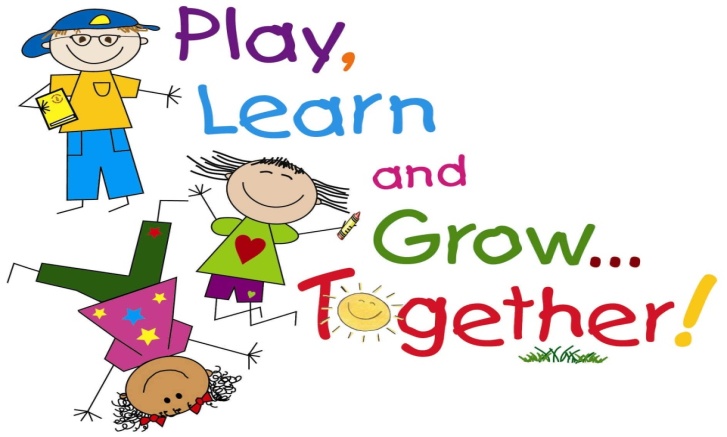 Program Name:Program Name:Address:City:Postal Code:Contact Name:Contact Name:Phone:Phone:Fax:Fax:Email:Email:Website:Website:Website:Website:Website:Website:Website:Website:Will you require electrical access for your display booth?      Y / NWill you require electrical access for your display booth?      Y / NWill you require electrical access for your display booth?      Y / NWill you require electrical access for your display booth?      Y / NWill you require electrical access for your display booth?      Y / NWill you require electrical access for your display booth?      Y / NWill you require electrical access for your display booth?      Y / NWill you require electrical access for your display booth?      Y / NWill you be bringing any props (e.g, back drops, animals, etc.)? If so, please describe below.Will you be bringing any props (e.g, back drops, animals, etc.)? If so, please describe below.Will you be bringing any props (e.g, back drops, animals, etc.)? If so, please describe below.Will you be bringing any props (e.g, back drops, animals, etc.)? If so, please describe below.Will you be bringing any props (e.g, back drops, animals, etc.)? If so, please describe below.Will you be bringing any props (e.g, back drops, animals, etc.)? If so, please describe below.Will you be bringing any props (e.g, back drops, animals, etc.)? If so, please describe below.Will you be bringing any props (e.g, back drops, animals, etc.)? If so, please describe below.Will you be participating in the Demo Opportunities? Y/N if Yes, please describe below: __________________________________________________________________________________Please note you will be provided one table and two chairs per registration. Will you be participating in the Demo Opportunities? Y/N if Yes, please describe below: __________________________________________________________________________________Please note you will be provided one table and two chairs per registration. Will you be participating in the Demo Opportunities? Y/N if Yes, please describe below: __________________________________________________________________________________Please note you will be provided one table and two chairs per registration. Will you be participating in the Demo Opportunities? Y/N if Yes, please describe below: __________________________________________________________________________________Please note you will be provided one table and two chairs per registration. Will you be participating in the Demo Opportunities? Y/N if Yes, please describe below: __________________________________________________________________________________Please note you will be provided one table and two chairs per registration. Will you be participating in the Demo Opportunities? Y/N if Yes, please describe below: __________________________________________________________________________________Please note you will be provided one table and two chairs per registration. Will you be participating in the Demo Opportunities? Y/N if Yes, please describe below: __________________________________________________________________________________Please note you will be provided one table and two chairs per registration. Will you be participating in the Demo Opportunities? Y/N if Yes, please describe below: __________________________________________________________________________________Please note you will be provided one table and two chairs per registration. 